 Қысқамерзімді жоспарСабақтың барысы:Бөлім: 8. Менің Тәуелсіз ҚазақстанымПедагогтің аты-жөні:Нурмагамбетова Б.Т.Күні: 10.02.Сыныбы: 5Қатысушылар саны: 17                  Қатыспағандар саны: 0Сабақтың тақырыбы:Тәуелсіздік символы – ұлттық теңгеОқу бағдарламасына сәйкес оқу мақсаты5.1.2.1 тыңдалған мәтіннің негізгі мазмұнын түсіну және нақты ақпаратты анықтау5.5.1.7 ыңғайластық қатынасты білдіретін жалғаулықтардың қызметін білу, ауызша және жазба жұмыстарда орынды қолдану.Сабақтың мақсаты:5.1.2.1 тыңдалған мәтіннің негізгі мазмұнын түсіну және нақты ақпаратты анықтау5.5.1.7 ыңғайластық қатынасты білдіретін жалғаулықтардың қызметін білу, ауызша және жазба жұмыстарда орынды қолдану.Құндылықтарға баулу: «Мәңгілік ел» жалпыұлттық идеясы бойынша «Жалпыға бірдей еңбек қоғамы» құндылығына баулу. Бұл арқылы оқушыларда шығармашылық және сын тұрғысынан ойлауы, функционалдық сауаттылығы, қарым-қатынас жасау қабілеті мен жауапкершілігі артады. Сонымен қатар өмір бойы оқуға, еңбеу етуге, Қазақстандық патриотизм және азаматтық жауапкершілікке  деген дағдысы қалыптасады.Сабақ кезеңі/УақытыПедагогтің іс-әрекетіОқушының іс-әрекетіБағалауРесурстарСабақтың басыҚызығушылық-ты ояту.7 мин.(Ұ). Ұйымдастыру кезеңі:1. Оқушылармен амандасу, түгендеу.2. Ынтымақтастық атмосферасын қалыптастыруМақсаты: Оқушылар бір-біріне тілек білдіреді, тыңдау дағдыларын дамытуға бағытталады, сондай-ақ барлық оқушылардың қатыстырылуы арқылы сабаққа белсенділігі артады.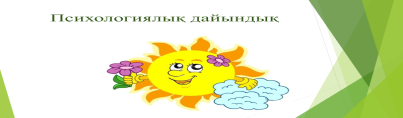 Тиімділігі: Оқушылар бір-біріне тілек айту арқылы жақындасады, көңіл-күйін көтереді және бауырмалдығын оятады.Оқулық, жұмыс дәптерлеріДК экраныЖаңа сабаққа кіріспе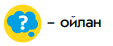  (Ұ) «Миға шабуыл» әдісі1) Теңге қай жылы жарық көрді?2) Ұлттық теңгені жасауға неше уақыт кетті?3) Теңгенің дизайнері  кім?4) Ұлттық валютаны елге қалай  әкелді?   Мұғалім оқушыларға сабақтың тақырыбы, мақсатымен таныстырады.Бір-біріне сұрақтар қояды. Сыныптастырының пікірін толықтырады.Өз ойымен бөліседі.Оқушылар сұрақтарға жауап беріп, өзара ұжымдық талқылау жасайды.Осы тапсырманы орындау арқылы оқушылардың айтылым дағдысы қалыптасадыҚалыптастыру-шы бағалау: Өз ойын дұрыс мағынада білдіріп, талқылауға белсенділікпен қатысқан оқушыға «Жарайсың!» деген мадақтау сөзімен ынталандыру.  Бейне жазбаСабақтың ортасыМағынаны ашу.26 мин.Сөздік жұмысыАйтылым.Жаңа сөздер:Күміс-сереброТиын-монетаАқша-деньгиҚұрмет-уважениеҚолданыста-в использованииСату-продать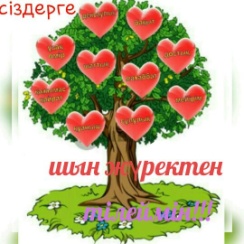 5-сынып оқулығы, жұмыс дәптері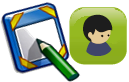 6-тапсырма:Оқулықта берілген тапсырмаларды орындатады, бақылайды, мысал, үлгі көрсетеді.ОқылымТиісті қосымшаларды жалғап, сөйлемді оқиды. «Топтастыру стратегиясын» қолданып, ұлттық валютаны сипаттайды.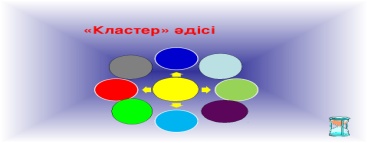 Дескриптор:              Жалпы – 3 балл.-Сөйлемді оқиды-Сипаттайды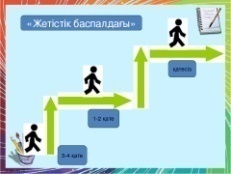 5-сынып оқулығы, жұмыс дәптері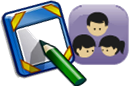 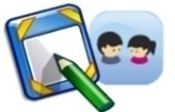 7-тапсырма:Жұптық жұмысОқулықта берілген тапсырмаларды орындатады, бақылайды, мысал, үлгі көрсетеді.8-тапсырмаТоптық жұмыс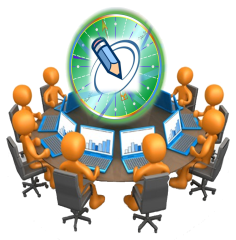 10-тапсырмаЖұптық жұмысСергіту сәтіАйтылымСуретті пайдаланып диалог құрады. «Әңгімелесетін әріптестер» тәсілі арқылы сұхбат құрады.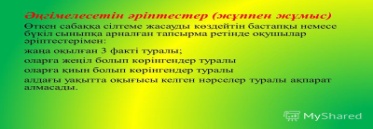 Жазылым Айтылым1-топ: Берілген елдердің ұлттық валюта атауларын жазады.2-топ: Тақырып бойынша түйінді ойларын «Блум таксономиясы» арқылы білдіреді.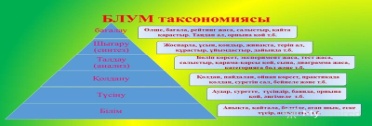 3-топ: «Кубизм» әдісі арқылы теңгені сипаттайды.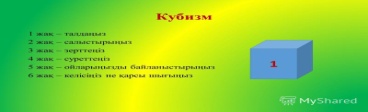 АйтылымПарталас досымен «Сатушы» ойынын ойнайды.Бірі сатып алушы, екіншісі сатушы болады. Кітап дүкеніндегі диалогты құрады.Дескриптор:              Жалпы - 4 балл.-Сұхбаттасады-Толықтырады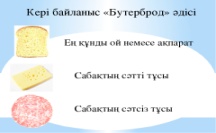 Дескриптор5  балл-Атау жазады-Түйінді ой жазады-Сипаттайды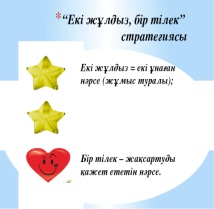 Дескриптор4  балл-Сұхбаттасады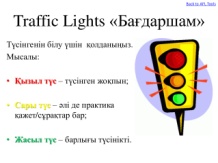 5-сынып оқулығы, жұмыс дәптеріИнтербелсенді тақтаСлайдтарАқ парақтарПлакаттарСабақтың соңыОй толғаныс.Рефлексия7 мин.«Еркін микрофон»  әдісі. Мұғалім сабақты қорытындылау мақсатында оқушылардың сабаққа деген көзқарасын, рефлексиясын тыңдайды.Үй тапсырмасыОқушылар бүгінгі сабақтың мақсаты, тақырыбы бойынша өз ойын айту арқылы сабаққа қорытынды жасайды.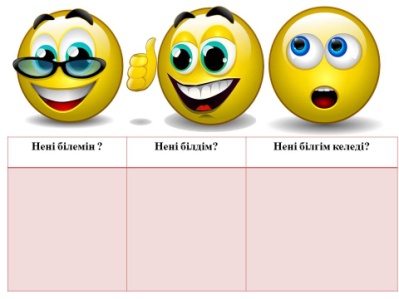 31-32 б. 9-тапсырма, сөздерді жаттауМұғалім оқушыларды  «Жапондық бағалау» әдісі арқылы бағалайды. Яғни «Дұрыс келісемін», «Толықтырамын, басқа көзқарасым бар», «Менің сұрағым бар». 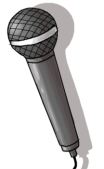 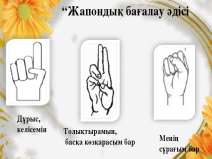 